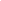 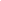 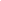 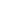 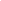 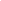 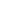 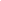 Планування та здійснення навчального пошуку, аналіз текстової та графічної інформаціїПланування та здійснення навчального пошуку, аналіз текстової та графічної інформаціїПланування та здійснення навчального пошуку, аналіз текстової та графічної інформаціїПриміткавчителя/учняТи самостійно або з  допомогою вчителя чи інших осібПлануєш й здійснюєш навчальний пошукРозпізнаєш один із кількох запропонованих математичних об’єктів (символів, виразів, геометричних фігур тощо), виділивши його серед інших; Ти самостійно або з  допомогою вчителя чи інших осібОпрацьовуєш тестову та/або графічну інформаціюЧитаєш і записуєш числа, переписуєш даний математичний вираз, формулуКомунікація, зокрема з використанням                    інформаційно - комунікаційних технологійКомунікація, зокрема з використанням                    інформаційно - комунікаційних технологійКомунікація, зокрема з використанням                    інформаційно - комунікаційних технологійКомунікація, зокрема з використанням                    інформаційно - комунікаційних технологійТи самостійно або з  допомогою вчителя чи інших осібТи створюєш короткі усні та письмові повідомленняВиконуєш однокрокові дії з числами, найпростішими математичними виразами; Ти самостійно або з  допомогою вчителя чи інших осібВідтворюєш почуту або прочитану інформацію, допускаючи істотні змістовні та/або логічні неточностіВпізнаєш окремі математичні об’єкти і пояснюєш свій вибірВиконання практичних завдань та розв’язання повсякденних проблем  із застосуванням знань, що охоплюються навчальним матеріаломВиконання практичних завдань та розв’язання повсякденних проблем  із застосуванням знань, що охоплюються навчальним матеріаломВиконання практичних завдань та розв’язання повсякденних проблем  із застосуванням знань, що охоплюються навчальним матеріаломВиконання практичних завдань та розв’язання повсякденних проблем  із застосуванням знань, що охоплюються навчальним матеріаломТи самостійно або з  допомогою вчителя чи інших осібВиконуєш навчальні дії на рівні зразка їх виконанняПорівнюєш дані або словесно описані математичні об’єкти за їх суттєвими властивостямиТи самостійно або з  допомогою вчителя чи інших осібРозпізнаєш, називаєш окремі об’єкти вивченняВиконуєш елементарні завданняРефлексія власної навчально-пізнавальної діяльностіРефлексія власної навчально-пізнавальної діяльностіРефлексія власної навчально-пізнавальної діяльностіРефлексія власної навчально-пізнавальної діяльностіТи самостійно або з  допомогою вчителя чи інших осібТи розпізнаєш помилки, логічні або змістовні неточності в результатах навчальної діяльності після того, як на них вказує вчительМаєш фрагментарні уявлення про об’єкти вивчення і можеш відтворити окремі їх властивості, зображення.; під керівництвом учителя пишеш відповідні формулиПланування та здійснення навчального пошуку, аналіз текстової та графічної інформаціїПланування та здійснення навчального пошуку, аналіз текстової та графічної інформаціїПланування та здійснення навчального пошуку, аналіз текстової та графічної інформаціїПриміткавчителя/учняТи самостійно або з  допомогою вчителя чи інших осібПлануєш й здійснюєш навчальний пошукВідтворюєш означення математичних понять і формулювання твердженьТи самостійно або з  допомогою вчителя чи інших осібСтавиш запитання до змісту  навчального матеріалуНазиваєш елементи математичних об’єктів; формулюєш деякі властивості математичних об’єктівТи самостійно або з  допомогою вчителя чи інших осібОпрацьовуєш або інтерпретуєш текстову та/або графічну інформацію без істотних змістовних і  логічних неточностейВиконуєш за зразком завдання обов'язкового рівняКомунікація, зокрема з використанням                    інформаційно - комунікаційних технологійКомунікація, зокрема з використанням                    інформаційно - комунікаційних технологійКомунікація, зокрема з використанням                    інформаційно - комунікаційних технологійКомунікація, зокрема з використанням                    інформаційно - комунікаційних технологійТи самостійно або з  допомогою вчителя чи інших осібТи створюєш короткі усні та письмові повідомленняІлюструєш означення математичних понятьТи самостійно або з  допомогою вчителя чи інших осібВідтворюєш почуту або прочитану інформацію, без істотних  змістовних та/або логічні неточностіФормулюєш теореми і властивості виконання геометричних перетворень прикладами із пояснень вчителя або підручникаТи самостійно або з  допомогою вчителя чи інших осібПрезентуєш результати своєї навчальної діяльностіРозв’язуєш завдання обов'язкового рівня за відомими алгоритмами з частковим поясненнямВиконання практичних завдань та розв’язання повсякденних проблем  із застосуванням знань, що охоплюються навчальним матеріаломВиконання практичних завдань та розв’язання повсякденних проблем  із застосуванням знань, що охоплюються навчальним матеріаломВиконання практичних завдань та розв’язання повсякденних проблем  із застосуванням знань, що охоплюються навчальним матеріаломВиконання практичних завдань та розв’язання повсякденних проблем  із застосуванням знань, що охоплюються навчальним матеріаломТи самостійно або з  допомогою вчителя чи інших осібВиконуєш навчальні дії із застосування знань, що охоплюються навчальним матеріалом за зразкомІлюструєш означення геометричних понять, формулювань теорем і правил виконання математичних дій власними прикладами; Ти самостійно або з  допомогою вчителя чи інших осібМожеш порівняти окремі об’єкти вивченняСамостійно розв’язуєш завдання обов'язкового рівня з достатнім поясненням; записуєш математичний вираз, формулу за словесним формулюванням і навпакиРефлексія власної навчально-пізнавальної діяльностіРефлексія власної навчально-пізнавальної діяльностіРефлексія власної навчально-пізнавальної діяльностіРефлексія власної навчально-пізнавальної діяльностіТи самостійно або з  допомогою вчителя чи інших осібРозпізнаєш й виправляєш окремі помилки та робиш часткові уточнення в результаті навчальної діяльностіВідтворюєш навчальний матеріал з допомогою вчителя; описуєш окремі етапи розв’язування геометричної задачі; робиш обчислення за готовою формулою Планування та здійснення навчального пошуку, аналіз текстової та графічної інформаціїПланування та здійснення навчального пошуку, аналіз текстової та графічної інформаціїПланування та здійснення навчального пошуку, аналіз текстової та графічної інформаціїПриміткавчителя/учняТи самостійно або з  допомогою вчителя чи інших осіб:Плануєш й успішно здійснюєш навчальний пошук, не обмежуючись навчальним матеріалом геометричних об’єктів, понять, термінів, самостійно відтворюєш значну частину навчального матеріалу, порівнюєш властивості геометричних об’єктівТи самостійно або з  допомогою вчителя чи інших осіб:Ставиш уточнювальні запитання про  геометричні об’єкти за їх властивостями, способи розв’язання етапів задачТи самостійно або з  допомогою вчителя чи інших осіб:Використовуєш і порівнюєш  інформацію з кількох джерелописуєш властивості геометричних об’єктів, систематизуючи отриману інформаціюТи самостійно або з  допомогою вчителя чи інших осіб:Опрацьовуєш й логічно інтерпретуєш текстову та/або графічну інформацію знаєш окремі факти, що стосуються геометричних фігур, знаєш залежності між елементами математичних об’єктівКомунікація, зокрема з використанням                    інформаційно - комунікаційних технологійКомунікація, зокрема з використанням                    інформаційно - комунікаційних технологійКомунікація, зокрема з використанням                    інформаційно - комунікаційних технологійКомунікація, зокрема з використанням                    інформаційно - комунікаційних технологійТи самостійно або з  допомогою вчителя чи інших осіб:Ти створюєш деталізовані  усні та письмові повідомленнясамостійно виправляєш вказані  помилки; розв’язуєш завдання, передбачені програмою, без достатніх поясненьТи самостійно або з  допомогою вчителя чи інших осіб:Висловлюєш власну думку і наводиш приклади на її підтвердженняволодієш визначеним програмою навчальним матеріалом; розв’язуєш завдання, передбачені програмою, з частковим поясненнямТи самостійно або з  допомогою вчителя чи інших осіб:Презентуєш результати навчальної діяльності, зокрема з використання ІКТ (за доступності)частково аргументуєш математичні міркування й розв’язування завданьВиконання практичних завдань та розв’язання повсякденних проблем  із застосуванням знань, що охоплюються навчальним матеріаломВиконання практичних завдань та розв’язання повсякденних проблем  із застосуванням знань, що охоплюються навчальним матеріаломВиконання практичних завдань та розв’язання повсякденних проблем  із застосуванням знань, що охоплюються навчальним матеріаломВиконання практичних завдань та розв’язання повсякденних проблем  із застосуванням знань, що охоплюються навчальним матеріаломТи самостійно або з  допомогою вчителя чи інших осіб( застосовуєш знання, що охоплюються навчальним матеріалом у типових ситуаціях на рівні свідомого вибору, а саме):Формулюєш проблемні питання , пропонуєш можливі способи виконання завдання, або розв’язання проблемискладаєш  скорочену умову задачі, попередньо виконавши рисунок, пропонуєш декілька варіантів розв’язання геометричних завдань Ти самостійно або з  допомогою вчителя чи інших осіб( застосовуєш знання, що охоплюються навчальним матеріалом у типових ситуаціях на рівні свідомого вибору, а саме):Можеш аналізувати та порівнювати об’єкти вивченнявиявляєш розуміння властивостей основних геометричних об’єктів, наводиш приклади на підтвердження цього; робиш окремі висновки по етапах розв’язання задачі Ти самостійно або з  допомогою вчителя чи інших осіб( застосовуєш знання, що охоплюються навчальним матеріалом у типових ситуаціях на рівні свідомого вибору, а саме):Складаєш план для виконання/розв’язання відповідно до інструкції та/або успішно виконуєш окремі етапи такого виконання/розв’язанняТи  даєш визначення основних понять; самостійно виконуєш окремі математичні розрахунки,  описуєш хід їх виконання, розв'язуєш  задачі до поставлених проблемних питаньРефлексія власної навчально-пізнавальної діяльностіРефлексія власної навчально-пізнавальної діяльностіРефлексія власної навчально-пізнавальної діяльностіРефлексія власної навчально-пізнавальної діяльностіТи самостійно або з  допомогою вчителя чи інших осіб:Успішно виправляєш окремі помилки й робиш часткові уточнення в результаті навчальної діяльностіскладаєш  прості прилади для для розв’язання задач і виконуєш  їх під керівництвом учителя; відтворючи навчальний матеріал, описуєш окремі етапи розв’язання задач, робиш обчислення за готовою формулоюТи самостійно або з  допомогою вчителя чи інших осіб:Визначаєш окремі труднощі , що виникають у процесі власної навчально – пізнавальної діяльності й можливі шляхи їх подоланняПід час розв’язання задач, побудови рисунківПланування та здійснення навчального пошуку, аналіз текстової та графічної інформаціїПланування та здійснення навчального пошуку, аналіз текстової та графічної інформаціїПланування та здійснення навчального пошуку, аналіз текстової та графічної інформаціїПриміткавчителя/учняТи самостійно або з  допомогою вчителя чи інших осіб:Плануєш й успішно здійснюєш навчальний пошук, не обмежуючись навчальним матеріаломусвідомлюєш нові для тебе математичні факти, ідеї, вмієш доводити передбачені програмою математичні твердження з достатнім обґрунтуванням; під керівництвом учителя знаходиш джерела інформації та самостійно використовуєш їхТи самостійно або з  допомогою вчителя чи інших осіб:Ставиш запитання на з’ясування причинно-наслідкових зв’язківПро геометричні об’єкти за їх ознаками та властивостями, застосовуєш знання у стандартних ситуаціяхТи самостійно або з  допомогою вчителя чи інших осіб:Використовуєш, порівнюєш  і аналізуєш інформацію з різних джерел, критично її аналізуєш Умієш  аналізувати, узагальнювати й систематизувати надану інформацію, робиш висновки;Ти самостійно або з  допомогою вчителя чи інших осіб:Опрацьовуєш й логічно інтерпретуєш текстову та/або графічну інформацію Знаєш окремі факти, що стосуються геометричних фігур, робиш висновки з практичної роботи,  розв'язуєш  задачі практичного змісту за власним планом.Комунікація, зокрема з використанням                    інформаційно - комунікаційних технологійКомунікація, зокрема з використанням                    інформаційно - комунікаційних технологійКомунікація, зокрема з використанням                    інформаційно - комунікаційних технологійКомунікація, зокрема з використанням                    інформаційно - комунікаційних технологійТи самостійно або з  допомогою вчителя чи інших осіб:Ти створюєш деталізовані  усні та письмові повідомленняПро геометричні об’єкти порівнюючи їх у всіх галузях , встановлюєш зв'язки між ними.Ти самостійно або з  допомогою вчителя чи інших осіб:Висловлюєш й логічно обґрунтовуєш  власну думку , наводиш приклади на її підтвердженняПро призначення геометричних об’єктів, самостійно складаєш  і записуєш скорочену умову задачі , використовуєш необхідні формули для розв'язування задач, аналізуєш додаткову інформацію і наводиш декілька способів розв’язання поставленої задачі. Ти самостійно або з  допомогою вчителя чи інших осіб:Творчо презентуєш результати навчальної діяльності, зокрема з використання ІКТ (за доступності)складаєш прості прилади для розв’язання і виконуєш їх, самостійно знаходиш і використовуєш інформацію згідно з поставленим завданням, обґрунтовуєш і презентуєш побудову рисункаВиконання практичних завдань та розв’язання повсякденних проблем  із застосуванням знань, що охоплюються навчальним матеріаломВиконання практичних завдань та розв’язання повсякденних проблем  із застосуванням знань, що охоплюються навчальним матеріаломВиконання практичних завдань та розв’язання повсякденних проблем  із застосуванням знань, що охоплюються навчальним матеріаломВиконання практичних завдань та розв’язання повсякденних проблем  із застосуванням знань, що охоплюються навчальним матеріаломТи самостійно або під посередкованим керівництвом учителя чи інших осіб(Застосовуєш знання , що охоплюються навчальним матеріалом для виконання практичних завдань та/або розв’язання повсякденних проблем у нетипових ситуаціях на рівні свідомого вибору, а саме)Формулюєш проблемні питання , висуваєш гіпотези, успішно виконуєш завдання або розв’язуєш проблему відповідно до інструкціїрозв’язуєш завдання з повним поясненням і обґрунтуванням, вільно і правильно висловлюєш відповідні математичні міркування, переконливо аргументуєш їх; самостійно знаходячи джерела інформації та працюєш з ними; використовуєш набуті знання і вміння в незнайомих для тебе ситуаціях; знає, передбачені програмою, основні методи розв’язання завдання і вміє їх застосовувати з необхідним обґрунтуванням Ти самостійно або під посередкованим керівництвом учителя чи інших осіб(Застосовуєш знання , що охоплюються навчальним матеріалом для виконання практичних завдань та/або розв’язання повсякденних проблем у нетипових ситуаціях на рівні свідомого вибору, а саме)Обґрунтовуєш обраний спосіб розв’язання/виконання, спираючись на знання й досвідвикористовуєш набуті знання і вміння в незнайомих для тебе ситуаціях; знаєш, передбачені програмою, основні методи розв’язання завдання і вмієш їх застосовувати з необхідним обґрунтуванням, використовуєш їх у нестандартних ситуаціях, самостійно аналізуєш та розв'язує задачі раціональним способом.Ти самостійно або під посередкованим керівництвом учителя чи інших осіб(Застосовуєш знання , що охоплюються навчальним матеріалом для виконання практичних завдань та/або розв’язання повсякденних проблем у нетипових ситуаціях на рівні свідомого вибору, а саме)Можеш класифікувати й узагальнити об’єкти вивченнявиявляєш варіативність мислення і раціональність у виборі способу розв’язання математичної проблеми; вмієш узагальнювати й систематизувати набуті знання  до розв’язування нестандартних задач і вправРефлексія власної навчально-пізнавальної діяльностіРефлексія власної навчально-пізнавальної діяльностіРефлексія власної навчально-пізнавальної діяльностіРефлексія власної навчально-пізнавальної діяльностіТи самостійно або з  допомогою вчителя чи інших осіб:Успішно виправляєш окремі помилки й робиш часткові уточнення в результаті навчальної діяльностіскладаєш  прості прилади для проведення дослідів і виконуєш  їх під керівництвом учителя; відтворює навчальний матеріал, виконуєш обчислення за готовою формулоюТи самостійно або з  допомогою вчителя чи інших осіб:Визначаєш окремі труднощі , що виникають у процесі власної навчально – пізнавальної діяльності й можливі шляхи їх подоланняпід час самостійних розв'язків задачі, формулюєш відповіді, маєш системні знання з предмета, аргументовано використовуєш їх, у тому числі у проблемних ситуаціях.